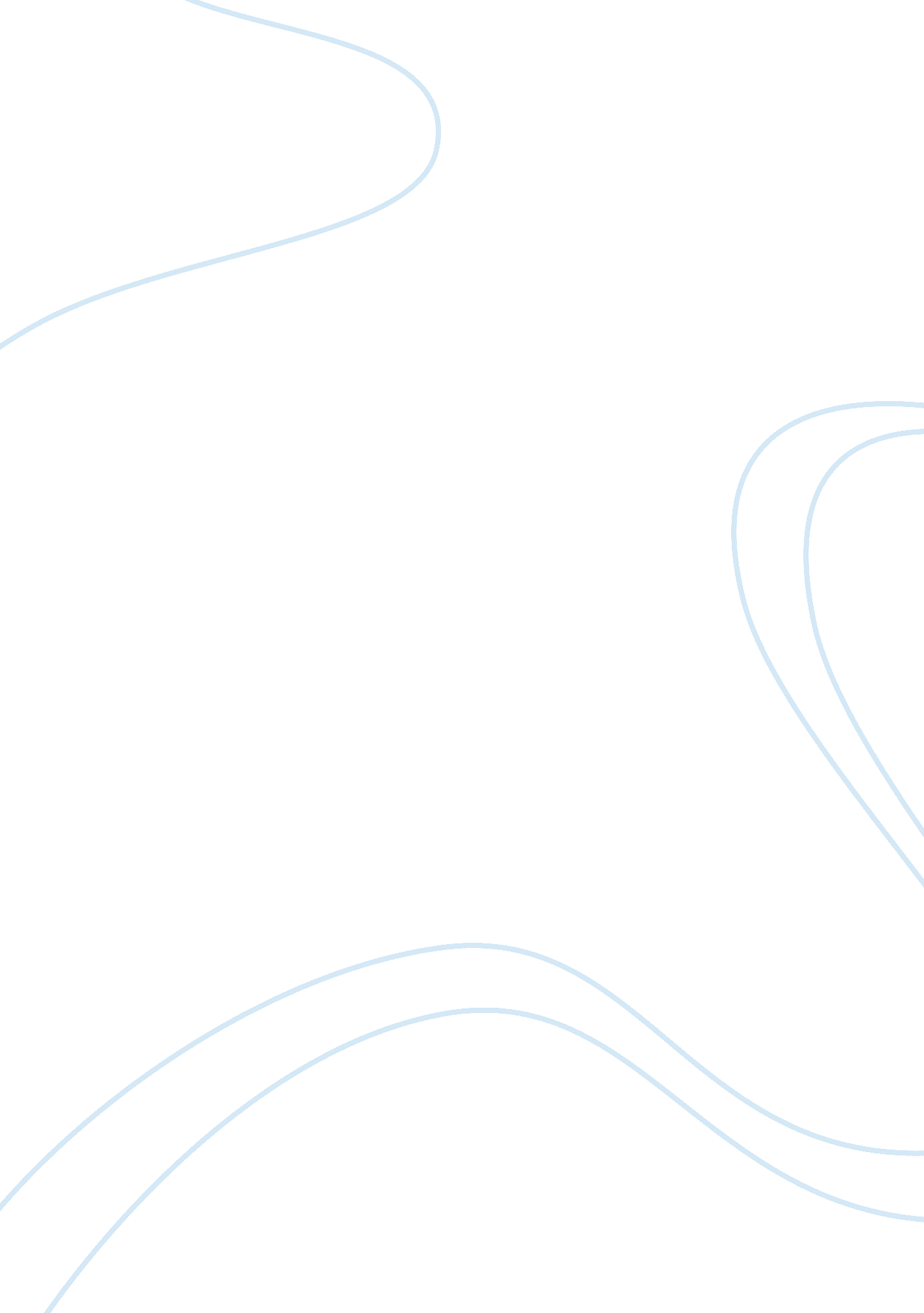 High-intensity interval training: a potential exercise countermeasure during huma...Health & Medicine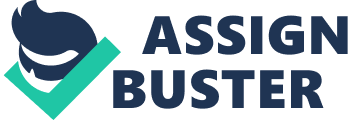 Introduction The prolonged exposure to microgravity (μG) and the space environment associated with human spaceflight necessitates effective countermeasures to manage the multi-system adaptation that occurs. These adaptations are both short term, including headache, drowsiness, nausea, vomiting, and dizziness, collectively referred to as “ space motion sickness” ( Ortega and Harm, 2008 ), and longer term, including fluid redistribution and reductions in maximal oxygen uptake (VO 2max ), muscle size and strength, and bone mineral density (BMD) ( Demontis et al., 2017 ). Exercise training is a fundamental strategy for managing adaptation to spaceflight; however, the potential physical (size and internal dimensions of vehicle/habitats), logistical (supply of food and water and device maintenance/repair), and operational (time for exercise, interference with other crewmembers’ work) constraints of future space exploration missions highlight a need for alternate approaches to counteracting μG-induced changes ( Scott et al., 2019 ). High-intensity interval training (HIT), involving repeated bouts of intense exercise, interspersed with periods of rest or lower intensity active recovery, is a widely used training approach with demonstrated efficacy for inducing physiological adaptation across a range of outcomes. As an exercise countermeasure, HIT may offer several operational advantages, including; (1) substantial physiological stimulus possible in a short time period; (2) the potential to impact multiple components of fitness simultaneously; (3) is typically performed using a single exercise mode; (4) an ability to target upper- and lower-body function. This mini-review aims to highlight the potential for HIT as an exercise countermeasure during human spaceflight by summarizing the terrestrial evidence base relating to its effectiveness and considering exercise programming variables in the context of spaceflight. High-Intensity Interval Training Despite intensifying scientific enquiry over the last 15–20 years, HIT is not a new approach to exercise training ( Billat, 2001 ). Although terminology varies, HIT can be: high-intensity interval training (HIT), performed at “ near maximal” or “ submaximal” intensity (≥80% maximal heart rate), or sprint interval training (SIT), often described as low-volume HIT, characterized by efforts performed at “ all out” or “ supramaximal” intensity (≥100% VO 2max ) ( Weston et al., 2014a ; MacInnis and Gibala, 2017 ). Despite broad protocol dichotomization, HIT exists on a continuum, encompassing a wide spectrum of exercise intensities, with longer duration HIT intervals (e. g., Wisloff et al., 2007 ) at the lower end and SIT (e. g., Gibala et al., 2006 ) at the upper end. As exercise intensity is a key mediator of training adaptation ( Shephard, 1968 ), it may be the intense stimulus induced by HIT is a potent catalyst for physiological remodelling ( MacInnis and Gibala, 2017 ). Despite a predominant focus on VO 2max improvement, the intensity of HIT places considerable demands on both the aerobic and anaerobic energy systems and the neuromuscular system ( Buchheit and Laursen, 2013a , b ), suggesting potential for adaptation across multiple physiological systems. Effectiveness of High-Intensity Interval Training Cardiorespiratory Fitness Numerous interventions (e. g., Helgerud et al., 2007 ; Burgomaster et al., 2008 ; Matsuo et al., 2014 ; Astorino et al., 2017 ) demonstrated HIT as a potent strategy for improving VO 2max . These experimental findings have been corroborated in several meta-analyses in healthy ( Bacon et al., 2013 ; Sloth et al., 2013 ; Weston et al., 2014b ; Milanovic et al., 2015 ) and clinical populations ( Weston et al., 2014a ; Liou et al., 2016 ). Compared with moderate intensity continuous training (MICT), HIT may elicit adaptations of a similar ( Gibala et al., 2006 ; Burgomaster et al., 2008 ; Scribbans et al., 2014 ) or even greater magnitude ( Helgerud et al., 2007 ; Daussin et al., 2008 ; Matsuo et al., 2014 ), despite a substantially reduced time commitment. Previous work has reported large improvements in VO 2max following HIT (Mean ± SD; 22. 5 ± 12. 2%) and SIT (16. 7 ± 11. 6%), compared with a moderate improvement (10. 0 ± 8. 9%) following continuous training ( Matsuo et al., 2014 ), while a recent meta-analysis demonstrated a possibly small beneficial effect for HIT on VO 2max (1. 2 ml kg −1 min −1 ; 95% confidence limits ±0. 9 ml kg −1 min −1 ) when compared with continuous endurance training ( Milanovic et al., 2015 ). It may be that the underlying physiological mechanisms differ between HIT and MICT ( Daussin et al., 2008 ), although this remains to be fully determined. Exercise at both ends of the intensity continuum, and that representing the middle ground (e. g., Little et al., 2010 ), can induce substantial (e. g., 10–15%) improvements in VO 2max following short-term training programmes ( MacPherson et al., 2011 ; Metcalfe et al., 2012 ; Matsuo et al., 2014 ). Nevertheless, participant-related factors (e. g., baseline fitness; Weston et al., 2014b ) and protocol-related factors (e. g., repetition duration; Bacon et al., 2013 ) moderate responses, suggesting that effective manipulation of programming variables is necessary to maximize physiological adaptation ( Buchheit and Laursen, 2013a ). While mechanisms responsible for HIT-induced improvements in cardiorespiratory fitness remain elusive, both peripheral (e. g., increased mitochondrial content and function) and central adaptations (e. g., increased cardiac output) may contribute to increased VO 2max ( Daussin et al., 2007 ; Burgomaster et al., 2008 ; Jacobs et al., 2013 ; Astorino et al., 2017 ). Neuromuscular Fitness The intensity of HIT induces a substantial acute neuromuscular load ( Buchheit and Laursen, 2013a ) and high levels of muscle fiber recruitment ( Sale, 1987 ), therefore providing a stimulus for neuromuscular adaptation ( Creer et al., 2004 ; Martinez-Valdes et al., 2017 ). Although resistance training represents the primary strategy for improving muscle morphology, previous investigations demonstrated HIT-induced increases in lean- or fat-free mass ( Gillen et al., 2013 ; Robinson et al., 2017 ; Sculthorpe et al., 2017 ) and muscle cross-sectional area ( Osawa et al., 2014 ). Increases in protein synthesis ( Bell et al., 2015 ) and satellite cell activity ( Nederveen et al., 2015 ) may contribute to these observed changes. These findings are not universal however ( Nybo et al., 2010 ), and the potential for HIT to increase muscle mass remains largely unknown. Substantial improvements in mean and peak power output (PPO) of ~5–20% have been observed following SIT ( Burgomaster et al., 2005 , 2006 ; Astorino et al., 2011 ; Zelt et al., 2014 ; Sculthorpe et al., 2017 ), potentially mediated by changes in anaerobic enzyme activity ( MacDougall et al., 1998 ; Rodas et al., 2000 ). However, power output determined during short-duration cycling bouts (e. g., Wingate test) may primarily represent metabolic not neuromuscular power. Nonetheless, emerging evidence suggests that HIT increases explosive muscular power, assessed via leg extension ( Hurst et al., 2018 ) and standing broad jump ( Buckley et al., 2015 ). Improvements in muscle strength following HIT also occur ( McRae et al., 2012 ; Buckley et al., 2015 ; Martinez-Valdes et al., 2017 ) with small-moderate increases (~7%) in knee extensor strength following six sessions of cycle-based HIT performed at 100% PPO ( Martinez-Valdes et al., 2017 ). These findings reaffirm the potential for HIT as a training strategy capable of improving cardiorespiratory and neuromuscular fitness simultaneously. Programming Considerations for High-Intensity Interval Training During Spaceflight While HIT can simultaneously improve cardiorespiratory and neuromuscular fitness, acute training responses and subsequent adaptations are determined by the interaction of several programming variables ( Buchheit and Laursen, 2013a , b ; MacInnis and Gibala, 2017 ). The following section discusses programming considerations relevant to the operational use and potential advantages of HIT during spaceflight. Exercise Volume Low-volume HIT, typically involving four to six repetitions of 30–60 s exercise performed at “ all-out” intensity, induces substantial improvements in cardiorespiratory fitness ( Sloth et al., 2013 ; Weston et al., 2014b ) and may offer potential for rapid fitness gains in a short time period. However, despite the potent effects of this training stimulus, the intensive nature of this exercise protocol necessitates substantial recovery periods between intervals (~4 min), meaning that session duration is often ~30 minutes. Reducing the volume of exercise does not necessarily lessen the magnitude of adaptation following SIT, and improvements in VO 2max can be enhanced with fewer repetitions ( Vollaard et al., 2017 ). For example, a protocol of 3 × 20 s all out cycle sprints performed three times per week for 6 weeks ( Gillen et al., 2014 ) or 12 weeks ( Gillen et al., 2016 ) increased peak oxygen uptake (VO 2peak ) by 12 and 19%, respectively. Reducing exercise volume further, improvements of 10–15% in VO 2peak can occur following 6 weeks of three sessions per week involving only 2 × 20 s all out sprints ( Metcalfe et al., 2012 , 2016 ). Importantly, a reduced exercise volume does not appear to have a detrimental effect on anaerobic, as well as aerobic performance, given that improvements in PPO were not different following 2–4 weeks of SIT intervals of either 15 or 30 s ( Zelt et al., 2014 ) or 10 or 30 s ( Hazell et al., 2010 ) duration. Even with a reduced exercise volume, HIT maintains the potential to induce rapid fitness gains. Exercise training programmes typically involve a combination of resistance and endurance training and are termed “ concurrent” ( Fyfe et al., 2014 ) or “ combined” training ( Hurst et al., 2019 ). Although resistance and endurance training represent effective strategies for improving muscular and cardiorespiratory fitness respectively, concurrent training may induce an “ interference effect” whereby improvements in muscular fitness are attenuated compared with performing resistance training alone ( Fyfe et al., 2014 ). Incorporating SIT into a concurrent training programme may help to mitigate any observed interference effects ( Cantrell et al., 2014 ), as these may largely be exercise volume rather than intensity dependent ( Fyfe et al., 2016 ). Differentiation of High-Intensity Interval Training As HIT incorporates a broad spectrum of intensities, performing exercise across this range is an effective strategy to induce a differential adaptive response ( Barnes et al., 2013 ; Rønnestad et al., 2015 ). Exercise bout duration represents a key programming variable because of the inverse relationship between duration and intensity (i. e., shorter intervals typically involve higher intensity exercise). Therefore, manipulating exercise duration alters energy system contribution ( Gastin, 2001 ) as well as the degree of neuromuscular loading ( Buchheit and Laursen, 2013b ). Shorter (30 s) compared with long duration cycle-based intervals (300 s) have been demonstrated to result in a higher training intensity (363 ± 32 W vs. 324 ± 42 W) and lead to significant increases in VO 2max (8. 7 ± 5. 0%) and PPO (8. 5 ± 5. 2%) ( Rønnestad et al., 2015 ). Furthermore, following uphill running-based HIT, improvements in aerobic fitness and performance variables were optimal around the middle intensity (100% velocity at VO 2max ; 10% gradient; 1: 2 work: rest ratio) with increases in neuromuscular measures (e. g., peak power, maximum rate of force development) greatest at the highest intensity ( Barnes et al., 2013 ). Repeated-sprint training (RST), typically defined as a series of short sprints (3–7 s in duration), separated by recovery periods of less than 60 s ( Buchheit and Laursen, 2013a ), is another HIT derivative at the highest end of the intensity spectrum. As with SIT, RST induces considerable acute metabolic and neuromuscular demands ( Buchheit and Laursen, 2013b ), thereby highlighting potential as a multicomponent training tool. This supposition was supported in a recent meta-analysis that reported clear beneficial effects of RST on measures of countermovement jump height, sprint times, repeated sprint ability, and high-intensity running performance ( Taylor et al., 2015 ). Manipulating HIT exercise intensity therefore promotes a differential training response, with these findings further demonstrating potential for HIT as a combined training tool for inducing adaptation across multiple physiological systems. Ultimately, varied HIT prescription within a training programme (e. g., Wright et al., 2016 ) is necessary to maximize metabolic and neuromuscular adaptations ( Buchheit and Laursen, 2013a , b ). Maintenance of High-Intensity Interval Training-Induced gains Although short-term fitness gains are well documented following HIT, maintaining fitness over an extended time period represents another challenge. To date however, only a limited number of studies evaluated the effects of manipulating session frequency on the maintenance of HIT-induced fitness improvements. Following a 2-week SIT intervention, which increased VO 2max (3%) and high-intensity intermittent running performance (17%), participants completed a single weekly SIT session for 5 weeks ( Macpherson and Weston, 2015 ). Interestingly, this maintenance phase induced a 4. 2% improvement in VO 2max , indicating that reduced training frequency can be an effective strategy to maintain SIT-induced fitness improvements ( Macpherson and Weston, 2015 ). In another investigation, performing 24 HIT sessions at either moderate frequency (MF; three sessions per week) or high frequency (HF; eight sessions per week) led to a 10. 7% increase in VO 2max in the MF group with no statistically significant improvement (3. 0%) in the HF group ( Hatle et al., 2014 ). Following the intervention, participants completed a 9-week detraining period involving no training with both groups demonstrating increased VO 2max at 12 days post-intervention and a return to baseline 4 weeks after highest measurement ( Hatle et al., 2014 ). These data support the idea that lower frequency training may be as effective as higher frequency training for maintaining fitness, although there remains only limited evidence to support this assertion, particularly in well-trained individuals. Exercise Mode Traditionally, HIT has been delivered using a single exercise mode with treadmill walking/running and cycle ergometry, the most commonly used approaches. However, despite the logistical advantages of this approach, these exercise modes deliver a predominantly lower-body training stimulus. In the context of spaceflight, this is likely to be suboptimal because the performance profile of astronauts necessitates a synergy of upper- and lower-body fitness. Recently, however, there has been an increased desire to move beyond the exercise modes typically associated with HIT. Alternative exercise modes for performing HIT include body-weight resistance exercise ( McRae et al., 2012 ), non-weight bearing all-extremity ergometers ( Hwang et al., 2016 ), hydraulic resistance machines ( Hurst et al., 2018 ), a combination of strength and endurance exercises ( Buckley et al., 2015 ), and high-intensity circuit-type training ( Sperlich et al., 2017 ). These modes provide a whole-body training stimulus, inducing substantial improvements in VO 2peak (~8%), lower-body muscle power (6–15%), upper- and lower-body 1RM strength (27%), and muscular endurance (40–280%) ( McRae et al., 2012 ; Buckley et al., 2015 ), following short-term training programmes. As well as the need for upper- and lower-body fitness, exercise interventions delivered using a single exercise mode are desirable because of physical constraints during spaceflight. Performing combined upper- and lower-body HIT using a hydraulic resistance machine for 12 weeks improves explosive leg power (~10%) and predicted VO 2max (8. 4%) ( Hurst et al., 2018 ), while 8 weeks of HIT performed using a non-weight-bearing ergometer improves aerobic fitness (11%) and cardiac systolic function ( Hwang et al., 2016 ). While these findings are encouraging, it should be noted that both of these studies involved older adults with relatively low baseline fitness who typically demonstrate greater training-induced improvements. Collectively, however, these data highlight potential for innovative approaches to training delivery and should encourage researchers to explore alternative exercise modes. Integration into Current and/or Future Human Spaceflight Operations Interval exercise during spaceflight is not new, having been previously used during Shuttle missions and on the Mir Space Station. More recently, several interval-type protocols have been routinely used on the International Space Station (ISS) since Expedition 1 ( Loehr et al., 2015 ). The intensity of these treadmill-based protocols was initially limited by technological constraints (e. g., maximal belt speed); however, the availability of the “ T2” treadmill and cycle ergometry protocols from Expeditions 20–25 onwards enabled exercise at higher intensities ( Loehr et al., 2015 ). The maximum intensity of cycle-based protocols is currently 90% VO 2max – characterizing them as HIT rather than SIT. However, the within-session exercise intensity varies (60 to 90% VO 2max ), thereby differing from typical experimental HIT protocols where prescribed intensity within a session remains constant. Despite the routine use of interval exercise during spaceflight, NASA’s SPRINT study ( National Aeronautics and Space Administration [NASA], 2018 ) is the only controlled investigation involving HIT in μG to date. Notwithstanding positive initial findings, the experimental design and limited available data from this study ( Goetchius et al., 2019 ) make it impractical to draw definitive conclusions about the effectiveness of this training approach. Maximal intensity exercise, in the form of maximal oxygen uptake (VO 2max ) assessment, was first incorporated during Shuttle Missions ( Levine et al., 1996 ; Moore et al., 2001 ) with tests performed on ISS since 2009 ( Moore et al., 2014 ) and used operationally without incident since 2016. This could provide a framework for the use of HIT at intensities up to 100% VO 2max during flight, which have been delivered with low risk across a range of healthy and clinical terrestrial populations ( Rognmo et al., 2012 ). While SIT protocols (≥100% VO 2max ) may represent low risk in terrestrial populations, the physiology of astronauts is altered (although not apparently compromised, e. g., maximum heart rate; Moore et al., 2014 ) in microgravity, and therefore, the use of SIT for countermeasure exercise requires additional consideration. Although HIT session duration is often ≥30 minutes, this is consistent with current continuous and interval-type protocols used on ISS and would fit within the current time allowance for aerobic exercise (60 min) ( Loehr et al., 2015 ). However, as HIT achieves significant benefits when interval duration and/or number is reduced, time savings may well be realized. Moreover, if HIT can induce neuromuscular changes, this reduces current and future reliance on resistance training, potentially achieving further time savings. In addition to potential time savings, lower energy expenditure and elevations in metabolism from HIT compared with continuous protocols ( Matsuo et al., 2012 ) offer significant operational benefits over the course of a long mission. Specifically, reduced energy requirements (i. e., provision of food, which represents additional mass) and reduced burden on the environmental management systems (i. e., removal of CO 2 , moisture, heat). The effectiveness of short-term low-volume HIT programmes might also facilitate the intermittent use of countermeasure exercise to achieve further savings in resources and by-product management. In this approach, informed by systematic tests of function (e. g., VO 2max ), a degree of adaptation could be allowed with periods of HIT interspersed to manage the magnitude of change. Finally, the potential effectiveness of HIT across different exercise modes offers an advantage for exploration. Vehicle/mission constraints make it likely that only one exercise device will be available to crew and current concepts do not include treadmill running ( National Aeronautics and Space Administration [NASA], 2017 ; The Danish Aerospace Company, 2018 ). However, they do envisage multiple modes of exercise, including cycling, rowing, and upper- and lower-body resistance-type exercise, all of which could accommodate HIT/SIT protocols. Conclusion Collective evidence suggests that HIT could offer a range of operational and physiological benefits during spaceflight making it a viable tool within the exercise countermeasure programme. Substantial terrestrial findings support the efficacy of HIT as a time-efficient tool for cardiorespiratory fitness improvement with emerging data indicating potential beneficial effects on the neuromuscular system. The potential for HIT to impact other physiological markers affected by μG (e. g., BMD) remains largely unknown however and further investigation is warranted. Furthermore, despite encouraging terrestrial evidence, there remains no rigorous evaluation of HIT in μG and the efficacy of HIT during spaceflight is still unknown. Finally, consideration of astronaut-specific physiology (e. g., μG-induced fluid shifts) as well as logistical constraints (e. g., provision of appropriate exercise devices) and exercise programming variables is needed to maximize the potential application of HIT. Author Contributions All authors listed have made a substantial, direct and intellectual contribution to the work, and approved it for publication. Conflict of Interest Statement JS is employed by KBRwyle GmbH, Cologne, Germany. The remaining authors declare that the research was conducted in the absence of any commercial or financial relationships that could be construed as a potential conflict of interest. References Astorino, T. A., Allen, R. P., Roberson, D. W., Jurancich, M., Lewis, R., McCarthy, K., et al. (2011). Adaptations to high-intensity training are independent of gender. Eur. J. Appl. Physiol. 111, 1279–1286. doi: 10. 1007/s00421-010-1741-y PubMed Abstract | CrossRef Full Text | Google Scholar Astorino, T. A., Edmunds, R. M., Clark, A., King, L., Gallant, R. M., Namm, S., et al. (2017). High-intensity interval training increases cardiac output and VO 2max . Med. Sci. Sports Exerc. 49, 265–273. doi: 10. 1249/mss. 0000000000001099 PubMed Abstract | CrossRef Full Text | Google Scholar Bacon, A. P., Carter, R. E., Ogle, E. A., and Joyner, M. J. (2013). VO 2max trainability and high intensity interval training in humans: a meta-analysis. PLoS One 8, e73182–e73187. doi: 10. 1371/journal. pone. 0073182 PubMed Abstract | CrossRef Full Text | Google Scholar Barnes, K. R., Hopkins, W. G., McGuigan, M. R., and Kilding, A. E. (2013). Effects of different uphill interval-training programs on running economy and performance. Int. J. Sports Physiol. Perform. 8, 639–647. doi: 10. 1123/ijspp. 8. 6. 639 PubMed Abstract | CrossRef Full Text | Google Scholar Bell, K. E., Séguin, C., Parise, G., Baker, S. K., and Phillips, S. M. (2015). Day-to-day changes in muscle protein synthesis in recovery from resistance, aerobic, and high-intensity interval exercise in older men. J. Gerontol. Ser. A Biol. Med. Sci. 70, 1024–1029. doi: 10. 1093/gerona/glu313 PubMed Abstract | CrossRef Full Text | Google Scholar Billat, L. V. (2001). Interval training for performance: a scientific and empirical practice. Special recommendations for middle- and long-distance running. Part I: aerobic interval training. Sports Med. 31, 13–31. doi: 10. 2165/00007256-200131010-00002 PubMed Abstract | CrossRef Full Text | Google Scholar Buchheit, M., and Laursen, P. B. (2013a). High-intensity interval training, solutions to the programming puzzle. Part I: cardiopulmonary emphasis. Sports Med. 43, 313–338. doi: 10. 1007/s40279-013-0029-x CrossRef Full Text | Google Scholar Buchheit, M., and Laursen, P. B. (2013b). High-intensity interval training, solutions to the programming puzzle. Part II: anaerobic energy, neuromuscular load and practical applications. Sports Med. 43, 927–954. doi: 10. 1007/s40279-013-0066-5 CrossRef Full Text | Google Scholar Buckley, S., Knapp, K., Lackie, A., Lewry, C., Horvey, K., Benko, C., et al. (2015). Multimodal high-intensity interval training increases muscle function and metabolic performance in females. Appl. Physiol. Nutr. Metab. 40, 1157–1162. doi: 10. 1139/apnm-2015-0238 PubMed Abstract | CrossRef Full Text | Google Scholar Burgomaster, K. A., Heigenhauser, G. J. F., and Gibala, M. J. (2006). Effect of short-term sprint interval training on human skeletal muscle carbohydrate metabolism during exercise and time-trial performance. J. Appl. Physiol. 100, 2041–2047. doi: 10. 1152/japplphysiol. 01220. 2005 PubMed Abstract | CrossRef Full Text | Google Scholar Burgomaster, K. A., Howarth, K. R., Phillips, S. M., Rakobowchuk, M., MacDonald, M. J., McGee, S. L., et al. (2008). Similar metabolic adaptations during exercise after low volume sprint interval and traditional endurance training in humans. J. Physiol. 586, 151–160. doi: 10. 1113/jphysiol. 2007. 142109 PubMed Abstract | CrossRef Full Text | Google Scholar Burgomaster, K. A., Hughes, S. C., Heigenhauser, G. J. F., Bradwell, S. N., and Gibala, M. J. (2005). Six sessions of sprint interval training increases muscle oxidative potential and cycle endurance capacity in humans. J. Appl. Physiol. 98, 1985–1990. doi: 10. 1152/japplphysiol. 01095. 2004 PubMed Abstract | CrossRef Full Text | Google Scholar Cantrell, G. S., Schilling, B. K., Paquette, M. R., and Murlasits, Z. (2014). Maximal strength, power, and aerobic endurance adaptations to concurrent strength and sprint interval training. Eur. J. Appl. Physiol. 114, 763–771. doi: 10. 1007/s00421-013-2811-8 PubMed Abstract | CrossRef Full Text | Google Scholar Creer, A. R., Ricard, M. D., Conlee, R. K., Hoyt, G. L., and Parcell, A. C. (2004). Neural, metabolic, and performance adaptations to four weeks of high intensity Sprint-interval training in trained cyclists. Int. J. Sports Med. 25, 92–98. doi: 10. 1055/s-2004-819945 PubMed Abstract | CrossRef Full Text | Google Scholar Demontis, G. C., Germani, M. M., Caiani, E. G., Barravecchia, I., Passino, C., and Angeloni, D. (2017). Human pathophysiological adaptations to the space environment. Front. Physiol. 8: 547. doi: 10. 3389/fphys. 2017. 00547 PubMed Abstract | CrossRef Full Text | Google Scholar Daussin, F. N., Ponsot, E., Dufour, S. P., Lonsdorfer-Wolf, E., Doutreleau, S., Geny, B., et al. (2007). Improvement of VO 2max by cardiac output and oxygen extraction adaptation during intermittent versus continuous endurance training. Eur. J. Appl. Physiol. 101, 377–383. doi: 10. 1007/s00421-007-0499-3 PubMed Abstract | CrossRef Full Text | Google Scholar Daussin, F. N., Zoll, J., Dufour, S. P., Ponsot, E., Lonsdorfer-Wolf, E., Doutreleau, S., et al. (2008). Effect of interval versus continuous training on cardiorespiratory and mitochondrial functions: relationship to aerobic performance improvements in sedentary subjects. Am. J. Phys. Regul. Integr. Comp. Phys. 295, R264–R272. doi: 10. 1152/ajpregu. 00875. 2007 CrossRef Full Text | Google Scholar Fyfe, J. J., Bartlett, J. D., Hanson, E. D., Stepto, N. K., and Bishop, D. J. (2016). Endurance training intensity does not mediate interference to maximal lower-body strength gain during short-term concurrent training. Front. Physiol. 7, 393–352. doi: 10. 3389/fphys. 2016. 00487 CrossRef Full Text | Google Scholar Fyfe, J. J., Bishop, D. J., and Stepto, N. K. (2014). Interference between concurrent resistance and endurance exercise: molecular bases and the role of individual training variables. Sports Med. 44, 743–762. doi: 10. 1007/s40279-014-0162-1 CrossRef Full Text | Google Scholar Gastin, P. B. (2001). Energy system interaction and relative contribution during maximal exercise. Sports Med. 31, 725–741. doi: 10. 2165/00007256-200131100-00003 PubMed Abstract | CrossRef Full Text | Google Scholar Gibala, M. J., Little, J. P., Van Essen, M., Wilkin, G. P., Burgomaster, K. A., Safdar, A., et al. (2006). Short-term sprint interval versus traditional endurance training: similar initial adaptations in human skeletal muscle and exercise performance. J. Physiol. 575, 901–911. doi: 10. 1113/jphysiol. 2006. 112094 PubMed Abstract | CrossRef Full Text | Google Scholar Gillen, J. B., Martin, B. J., MacInnis, M. J., Skelly, L. E., Tarnopolsky, M. A., and Gibala, M. J. (2016). Twelve weeks of Sprint interval training improves indices of cardiometabolic health similar to traditional endurance training despite a five-fold lower exercise volume and time commitment. PLoS One 11, e0154075–e0154014. doi: 10. 1371/journal. pone. 0154075 PubMed Abstract | CrossRef Full Text | Google Scholar Gillen, J. B., Percival, M. E., Ludzki, A., Tarnopolsky, M. A., and Gibala, M. J. (2013). Interval training in the fed or fasted state improves body composition and muscle oxidative capacity in overweight women. Obesity 21, 2249–2255. doi: 10. 1002/oby. 20379 PubMed Abstract | CrossRef Full Text | Google Scholar Gillen, J. B., Percival, M. E., Skelly, L. E., Martin, B. J., Tan, R. B., Tarnopolsky, M. A., et al. (2014). Three minutes of all-out intermittent exercise per week increases skeletal muscle oxidative capacity and improves cardiometabolic health. PLoS One 9: e111489. doi: 10. 1371/journal. pone. 0111489 PubMed Abstract | CrossRef Full Text | Google Scholar Goetchius, L., Scott, J., English, K., Buxton, R., Downs, M., Ryder, J., et al. (2019). “ High intensity training during spaceflight: results from the SPRINT study” in Proceedings of the NASA human research program investigators’ workshop ‘ human exploration and discovery: the moon, Mars and beyond! (Galveston, TX: GICC), 22–25. Google Scholar Hatle, H., Støbakk, P. K., Mølmen, H. E., Brønstad, E., Tjønna, A. E., Steinshamn, S., et al. (2014). Effect of 24 sessions of high-intensity aerobic interval training carried out at either high or moderate frequency, a randomized trial. PLoS One 9, e88375–e88377. doi: 10. 1371/journal. pone. 0088375 PubMed Abstract | CrossRef Full Text | Google Scholar Hazell, T. J., MacPherson, R. E. K., Gravelle, B. M. R., and Lemon, P. W. R. (2010). 10 or 30-s sprint interval training bouts enhance both aerobic and anaerobic performance. Eur. J. Appl. Physiol. 110, 153–160. doi: 10. 1007/s00421-010-1474-y PubMed Abstract | CrossRef Full Text | Google Scholar Helgerud, J., Hoydal, K., Wang, E., Karlsen, T., Berg, P., Bjerkaas, M., et al. (2007). Aerobic high-intensity intervals improve VO 2max more than moderate training. Med. Sci. Sports Exerc. 39, 665–671. doi: 10. 1249/mss. 0b013e3180304570 PubMed Abstract | CrossRef Full Text | Google Scholar Hurst, C., Weston, K. L., McLaren, S. J., and Weston, M. (2019). The effects of same-session combined exercise training on cardiorespiratory and functional fitness in older adults: a systematic review and meta-analysis. Aging Clin. Exp. Res. doi: 10. 1007/s40520-019-01124-7 PubMed Abstract | CrossRef Full Text | Google Scholar Hurst, C., Weston, K. L., and Weston, M. (2018). The effect of 12 weeks of combined upper- and lower-body high-intensity interval training on muscular and cardiorespiratory fitness in older adults. Aging Clin. Exp. Res. 31, 661–671. doi: 10. 1007/s40520-018-1015-9 PubMed Abstract | CrossRef Full Text | Google Scholar Hwang, C.-L., Yoo, J.-K., Kim, H.-K., Hwang, M.-H., Handberg, E. M., Petersen, J. W., et al. (2016). Novel all-extremity high-intensity interval training improves aerobic fitness, cardiac function and insulin resistance in healthy older adults. Exp. Gerontol. 82, 112–119. doi: 10. 1016/j. exger. 2016. 06. 009 PubMed Abstract | CrossRef Full Text | Google Scholar Jacobs, R. A., Flück, D., Bonne, T. C., Bürgi, S., Christensen, P. M., Toigo, M., et al. (2013). Improvements in exercise performance with high-intensity interval training coincide with an increase in skeletal muscle mitochondrial content and function. J. Appl. Physiol. 115, 785–793. doi: 10. 1152/japplphysiol. 00445. 2013 PubMed Abstract | CrossRef Full Text | Google Scholar Levine, B. D., Lane, L. D., Watenpaugh, D. E., Gaffney, F. A., Buckey, J. C., and Blomqvist, C. G. (1996). Maximal exercise performance after adaptation to microgravity. J. Appl. Physiol. 81, 686–694. doi: 10. 1152/jappl. 1996. 81. 2. 686 PubMed Abstract | CrossRef Full Text | Google Scholar Liou, K., Ho, S., Fildes, J., and Ooi, S.-Y. (2016). High intensity interval versus moderate intensity continuous training in patients with coronary artery disease: a meta-analysis of physiological and clinical parameters. Heart Lung Circ. 25, 166–174. doi: 10. 1016/j. hlc. 2015. 06. 828 CrossRef Full Text | Google Scholar Little, J. P., Safdar, A., Wilkin, G. P., Tarnopolsky, M. A., and Gibala, M. J. (2010). A practical model of low-volume high-intensity interval training induces mitochondrial biogenesis in human skeletal muscle: potential mechanisms. J. Physiol. 588, 1011–1022. doi: 10. 1113/jphysiol. 2009. 181743 PubMed Abstract | CrossRef Full Text | Google Scholar Loehr, J. A., Guilliams, M. E., Petersen, N., Hirsch, N., Kawashima, S., and Ohshima, H. (2015). Physical training for long-duration spaceflight. Aerosp. Med. Hum. Perform. 86, 14–23. doi: 10. 3357/AMHP. EC03. 2015 PubMed Abstract | CrossRef Full Text | Google Scholar MacDougall, J. D., Hicks, A. L., MacDonald, J. R., McKelvie, R. S., Green, H. J., and Smith, K. M. (1998). Muscle performance and enzymatic adaptations to sprint interval training. J. Appl. Physiol. 84, 2138–2142. doi: 10. 1152/jappl. 1998. 84. 6. 2138 PubMed Abstract | CrossRef Full Text | Google Scholar MacInnis, M. J., and Gibala, M. J. (2017). Physiological adaptations to interval training and the role of exercise intensity. J. Physiol. 595, 2915–2930. doi: 10. 1113/JP273196 PubMed Abstract | CrossRef Full Text | Google Scholar MacPherson, R. E. K., Hazell, T. J., Olver, T. D., Paterson, D. H., and Lemon, P. W. R. (2011). Run sprint interval training improves aerobic performance but not maximal cardiac output. Med. Sci. Sports Exerc. 43, 115–122. doi: 10. 1249/MSS. 0b013e3181e5eacd PubMed Abstract | CrossRef Full Text | Google Scholar Macpherson, T. W., and Weston, M. (2015). The effect of low-volume sprint interval training on the development and subsequent maintenance of aerobic fitness in soccer players. Int. J. Sports Physiol. Perform. 10, 332–338. doi: 10. 1123/ijspp. 2014-0075 PubMed Abstract | CrossRef Full Text | Google Scholar Martinez-Valdes, E., Falla, D., Negro, F., Mayer, F., and Farina, D. (2017). Differential motor unit changes after endurance or high-intensity interval training. Med. Sci. Sports Exerc. 49, 1126–1136. doi: 10. 1249/MSS. 0000000000001209 PubMed Abstract | CrossRef Full Text | Google Scholar Matsuo, T., Ohkawara, K., Seino, S., Shimojo, N., Yamada, S., Ohshima, H., et al. (2012). An exercise protocol designed to control energy expenditure for long-term space missions. Aviat. Space Environ. Med. 83, 783–789. doi: 10. 3357/ASEM. 3298. 2012 PubMed Abstract | CrossRef Full Text | Google Scholar Matsuo, T., Saotome, K., Seino, S., Shimojo, N., Matsushita, A., Iemitsu, M., et al. (2014). Effects of a low-volume aerobic-type interval exercise on VO 2max and cardiac mass. Med. Sci. Sports Exerc. 46, 42–50. doi: 10. 1249/MSS. 0b013e3182a38da8 PubMed Abstract | CrossRef Full Text | Google Scholar McRae, G., Payne, A., Zelt, J. G. E., Scribbans, T. D., Jung, M. E., Little, J. P., et al. (2012). Extremely low volume, whole-body aerobic–resistance training improves aerobic fitness and muscular endurance in females. Appl. Physiol. Nutr. Metab. 37, 1124–1131. doi: 10. 1139/h2012-093 PubMed Abstract | CrossRef Full Text | Google Scholar Metcalfe, R. S., Babraj, J. A., Fawkner, S. G., and Vollaard, N. B. J. (2012). Towards the minimal amount of exercise for improving metabolic health: beneficial effects of reduced-exertion high-intensity interval training. Eur. J. Appl. Physiol. 112, 2767–2775. doi: 10. 1007/s00421-011-2254-z PubMed Abstract | CrossRef Full Text | Google Scholar Metcalfe, R. S., Tardif, N., Thompson, D., and Vollaard, N. B. J. (2016). Changes in aerobic capacity and glycaemic control in response to reduced-exertion high-intensity interval training (REHIT) are not different between sedentary men and women. Appl. Physiol. Nutr. Metab. 41, 1117–1123. doi: 10. 1139/apnm-2016-0253 PubMed Abstract | CrossRef Full Text | Google Scholar Milanovic, Z., Sporiš, G., and Weston, M. (2015). Effectiveness of high-intensity interval training (HIT) and continuous endurance training for VO 2max improvements: a systematic review and meta-analysis of controlled trials. Sports Med. 45, 1469–1481. doi: 10. 1007/s40279-015-0365-0 PubMed Abstract | CrossRef Full Text | Google Scholar Moore, A. D. Jr., Downs, M. E., Lee, S. M. C., Feiveson, A. H., Knudsen, P., and Ploutz-Snyder, L. (2014). Peak exercise oxygen uptake during and following long-duration spaceflight. J. Appl. Physiol. 117, 231–238. doi: 10. 1152/japplphysiol. 01251. 2013 PubMed Abstract | CrossRef Full Text | Google Scholar Moore, A. D. Jr., Lee, S. M. C., Charles, J. B., Greenisen, M. C., and Schneider, S. M. (2001). Maximal exercise as a countermeasure to orthostatic intolerance after spaceflight. Med. Sci. Sports Exerc. 33, 75–80. doi: 10. 1097/00005768-200101000-00013 PubMed Abstract | CrossRef Full Text | Google Scholar National Aeronautics and Space Administration [NASA] (2017). Exercise device for Orion to pack powerful punch. Available at: https://www. nasa. gov/feature/exercise-device-for-orion-to-pack-powerful-punch Google Scholar National Aeronautics and Space Administration [NASA] (2018). Integrated resistance and aerobic training study (Sprint). Available at: https://www. nasa. gov/mission_pages/station/research/experiments/explorer/Investigation. html?#id= 945 Google Scholar Nederveen, J. P., Joanisse, S., Séguin, C. M. L., Bell, K. E., Baker, S. K., Phillips, S. M., et al. (2015). The effect of exercise mode on the acute response of satellite cells in old men. Acta Physiol. 215, 177–190. doi: 10. 1111/apha. 12601 PubMed Abstract | CrossRef Full Text | Google Scholar Nybo, L., Sundstrup, E., Jakobsen, M. D., Mohr, M., Hornstrup, T., Simonsen, L., et al. (2010). High-intensity training versus traditional exercise interventions for promoting health. Med. Sci. Sports Exerc. 42, 1951–1958. doi: 10. 1249/MSS. 0b013e3181d99203 CrossRef Full Text | Google Scholar Ortega, H. J., and Harm, D. L. (2008). “ Space and entry motion sickness” in Principles of clinical medicine for space flight. eds. M. R. Barrat and S. L. Pool (New York, NY: Springer), 211–222. Google Scholar Osawa, Y., Tabata, S., Katsukawa, F., Ishida, H., Oguma, Y., Kawai, T., et al. (2014). Effects of 16-week high-intensity interval training using upper and lower body ergometers on aerobic fitness and morphological changes in healthy men: a preliminary study. OAJSM 5, 257–265. doi: 10. 2147/OAJSM. S68932 PubMed Abstract | CrossRef Full Text | Google Scholar Robinson, M. M., Dasari, S., Konopka, A. R., Johnson, M. L., Manjunatha, S., Esponda, R. R., et al. (2017). Enhanced protein translation underlies improved metabolic and physical adaptations to different exercise training modes in young and old humans. Cell Metab. 25, 581–592. doi: 10. 1016/j. cmet. 2017. 02. 009 PubMed Abstract | CrossRef Full Text | Google Scholar Rodas, G., Ventura, J. L., Cadefau, J. A., Cussó, R., and Parra, J. (2000). A short training programme for the rapid improvement of both aerobic and anaerobic metabolism. Eur. J. Appl. Physiol. 82, 480–486. doi: 10. 1007/s004210000223 PubMed Abstract | CrossRef Full Text | Google Scholar Rognmo, O., Moholdt, T., Bakken, H., Hole, T., Molstad, P., Myhr, N. E., et al. (2012). Cardiovascular risk of high- versus moderate-intensity aerobic exercise in coronary heart disease patients. Circulation 126, 1436–1440. doi: 10. 1161/CIRCULATIONAHA. 112. 123117 PubMed Abstract | CrossRef Full Text | Google Scholar Rønnestad, B. R., Hansen, J., Vegge, G., Tønnessen, E., and Slettaløkken, G. (2015). Short intervals induce superior training adaptations compared with long intervals in cyclists - an effort-matched approach. Scand. J. Med. Sci. Sports 25, 143–151. doi: 10. 1111/sms. 12165 PubMed Abstract | CrossRef Full Text | Google Scholar Sale, D. G. (1987). Influence of exercise and training on motor unit activation. Exerc. Sport Sci. Rev. 15, 95–151. doi: 10. 1249/00003677-198700150-00008 PubMed Abstract | CrossRef Full Text | Google Scholar Scott, J. P. R., Weber, T., and Green, D. A. (2019). Introduction to the Frontiers research topic: optimization of exercise countermeasures for human space flight—lessons from terrestrial physiology and operational considerations. Front. Physiol. 10: 173. doi: 10. 3389/fphys. 2019. 00173 PubMed Abstract | CrossRef Full Text | Google Scholar Scribbans, T. D., Edgett, B. A., Vorobej, K., Mitchell, A. S., Joanisse, S. D., Matusiak, J. B. L., et al. (2014). Fibre-specific responses to endurance and low volume high intensity interval training: striking similarities in acute and chronic adaptation. PLoS One 9: e98119. doi: 10. 1371/journal. pone. 0098119 PubMed Abstract | CrossRef Full Text | Google Scholar Sculthorpe, N. F., Herbert, P., and Grace, F. (2017). One session of high-intensity interval training (HIIT) every 5 days, improves muscle power but not static balance in lifelong sedentary ageing men. Medicine 96, e6040–e6048. doi: 10. 1097/MD. 0000000000006040 PubMed Abstract | CrossRef Full Text | Google Scholar Shephard, R. J. (1968). Intensity, duration and frequency of exercise as determinants of the response to a training regime. Int. Z. Angew. Physiol. Einschl. Arbeitsphysiol. 26, 272–278. doi: 10. 1007/BF00695115 PubMed Abstract | CrossRef Full Text | Google Scholar Sloth, M., Sloth, D., Overgaard, K., and Dalgas, U. (2013). Effects of sprint interval training on VO 2max and aerobic exercise performance: a systematic review and meta-analysis. Scand. J. Med. Sci. Sports 23, e341–e352. doi: 10. 1111/sms. 12092 PubMed Abstract | CrossRef Full Text | Google Scholar Sperlich, B., Wallmann-Sperlich, B., Zinner, C., Von, V., Losert, H., and Holmberg, H.-C. (2017). Functional high-intensity circuit training improves body composition, peak oxygen uptake, strength, and alters certain dimensions of quality of life in overweight women. Front. Physiol. 8, 37–39. doi: 10. 3389/fphys. 2017. 00172 CrossRef Full Text | Google Scholar Taylor, J., Macpherson, T., Spears, I., and Weston, M. (2015). The effects of repeated-Sprint training on field-based fitness measures: a meta-analysis of controlled and non-controlled trials. Sports Med. 45, 881–891. doi: 10. 1007/s40279-015-0324-9 PubMed Abstract | CrossRef Full Text | Google Scholar The Danish Aerospace Company [Internet]. DAC to build multi-function exercise equipment; 2018 [cited 2019 Jan 8]. Available from: http://www. danishaerospace. com/news-pr/latest-news/244-dac-to-build-multi-function-equipment Google Scholar Vollaard, N. B., Metcalfe, R. S. S., and Williams, S. (2017). Effect of number of sprints in a SIT session on change in VO 2max : a meta-analysis. Med. Sci. Sports Exerc. 49, 1147–1156. doi: 10. 1249/MSS. 0000000000001204 PubMed Abstract | CrossRef Full Text | Google Scholar Weston, K. S., Wisløff, U., and Coombes, J. S. (2014a). High-intensity interval training in patients with lifestyle-induced cardiometabolic disease: a systematic review and meta-analysis. Br. J. Sports Med. 48, 1227–1234. doi: 10. 1136/bjsports-2013-092576 CrossRef Full Text | Google Scholar Weston, M., Taylor, K. L., Batterham, A. M., and Hopkins, W. G. (2014b). Effects of low-volume high-intensity interval training (HIT) on fitness in adults: a meta-analysis of controlled and non-controlled trials. Sports Med. 44, 1005–1017. doi: 10. 1007/s40279-014-0180-z CrossRef Full Text | Google Scholar Wisloff, U., Stoylen, A., Loennechen, J. P., Bruvold, M., Rognmo, O., Haram, P. M., et al. (2007). Superior cardiovascular effect of aerobic interval training versus moderate continuous training in heart failure patients: a randomized study. Circulation 115, 3086–3094. doi: 10. 1161/CIRCULATIONAHA. 106. 675041 PubMed Abstract | CrossRef Full Text | Google Scholar Wright, M. D., Hurst, C., and Taylor, J. M. (2016). Contrasting effects of a mixed-methods high-intensity interval training intervention in girl football players. J. Sports Sci. 34, 1808–1815. doi: 10. 1080/02640414. 2016. 1139163 CrossRef Full Text | Google Scholar Zelt, J. G. E., Hankinson, P. B., Foster, W. S., Williams, C. B., Reynolds, J., Garneys, E., et al. (2014). Reducing the volume of sprint interval training does not diminish maximal and submaximal performance gains in healthy men. Eur. J. Appl. Physiol. 114, 2427–2436. doi: 10. 1007/s00421-014-2960-4 CrossRef Full Text | Google Scholar 